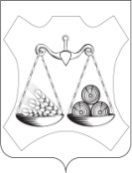 АДМИНИСТРАЦИЯ ВАХРУШЕВСКОГО ГОРОДСКОГО ПОСЕЛЕНИЯСЛОБОДСКОГО РАЙОНА КИРОВСКОЙ ОБЛАСТИПОСТАНОВЛЕНИЕпгт ВахрушиО внесении изменений в муниципальную программу «Развитие архитектуры, градостроительства и имущественных отношений в Вахрушевском городском поселении на 2021 – 2026 г.г.»В соответствии с Федеральным законом № 131-ФЗ от 06.10.2003 «Об общих принципах организации местного самоуправления в Российской Федерации», Постановлением администрации Вахрушевского городского поселения № 220 от 07.10.2019 «О разработке, реализации и оценке эффективности муниципальных программ Вахрушевского городского поселения», администрация ПОСТАНОВЛЯЕТ:1. Внести изменение в муниципальную программу «Развитие архитектуры, градостроительства и имущественных отношений в Вахрушевском городском поселении на 2021 – 2026 г.г.», утвержденную Постановлением администрации Вахрушевского городского поселения от 07.12.2021 № 232:1.1. Абзац 8 муниципальной программы изложить в новой редакции следующего содержания:1.2. Приложение № 1 к муниципальной программе изложить в новой редакции следующего содержания. Прилагается.2. Опубликовать настоящее постановление в официальном печатном издании поселения «Информационный бюллетень» и на сайте администрации Вахрушевского городского поселения в информационно-телекоммуникационной сети «Интернет».Глава администрацииВахрушевского городского поселения				М.В. ЕфремовПриложение № 1к муниципальной программе «Развитие архитектуры, градостроительства и имущественных отношений в Вахрушевском городском поселении на 2021 – 2026 г.г.»УТВЕРЖДЕНО:Постановлением администрацииВахрушевского городского поселенияот 30.09.2021 № 219Ресурсное обеспечение подпрограммы  за счет всех источников финансирования«Развитие архитектуры, градостроительства и имущественных отношений в Вахрушевском городском поселении на 2021 – 2026 г.г.»Приложение № 2к муниципальной программе «Развитие архитектуры, градостроительства и имущественных отношений в Вахрушевском городском поселении на 2021 – 2026 г.г.»УТВЕРЖДЕНО:Постановлением администрацииВахрушевского городского поселенияот 30.09.2021 № 219План мероприятийпо реализации муниципальной программы «Развитие архитектуры, градостроительства и имущественных отношений в Вахрушевском городском поселении на 2021 – 2026 г.г.»на 2021 год30.09.2021№219Объемы ассигнований муниципальной программыОбщий объем бюджетных ассигнований на реализацию программы составляет 1056,7 тыс. рублей, в том числе по источникам финансирования:средства федерального бюджета – 0 тыс. рублейсредства областного бюджета – 0 тыс. рублейсредства местного бюджета – 1056,7 тыс. рублей№п/пСтатусНаименование муниципальной подпрограммы, отдельного мероприятияИсточники финансированияРасходы (прогноз, факт), тыс. рублейРасходы (прогноз, факт), тыс. рублейРасходы (прогноз, факт), тыс. рублейРасходы (прогноз, факт), тыс. рублейРасходы (прогноз, факт), тыс. рублейРасходы (прогноз, факт), тыс. рублейРасходы (прогноз, факт), тыс. рублей№п/пСтатусНаименование муниципальной подпрограммы, отдельного мероприятияИсточники финансирования2021 2022 2023 2024 2025 2026 ИтогоПрограмма«Развитие архитектуры, градостроительства и имущественных отношений в Вахрушевском городском поселении на 2021 – 2026 г.г.»всего383,4116,5139,2139,2139,2139,21056,7Программа«Развитие архитектуры, градостроительства и имущественных отношений в Вахрушевском городском поселении на 2021 – 2026 г.г.»федеральный бюджет0000000Программа«Развитие архитектуры, градостроительства и имущественных отношений в Вахрушевском городском поселении на 2021 – 2026 г.г.»областной бюджет0000000Программа«Развитие архитектуры, градостроительства и имущественных отношений в Вахрушевском городском поселении на 2021 – 2026 г.г.»местный бюджет383,4116,5139,2139,2139,2139,21056,7Программа«Развитие архитектуры, градостроительства и имущественных отношений в Вахрушевском городском поселении на 2021 – 2026 г.г.»иные внебюджетные источники00000001Отдельное мероприятие Обеспечение муниципального образования документами  территориального планирования, в том числе субвенция на передачу поселением муниципальному району  части полномочий в сфере градостроительной деятельностивсего208,700000208,71Отдельное мероприятие Обеспечение муниципального образования документами  территориального планирования, в том числе субвенция на передачу поселением муниципальному району  части полномочий в сфере градостроительной деятельностифедеральный бюджет00000001Отдельное мероприятие Обеспечение муниципального образования документами  территориального планирования, в том числе субвенция на передачу поселением муниципальному району  части полномочий в сфере градостроительной деятельностиобластной бюджет00000001Отдельное мероприятие Обеспечение муниципального образования документами  территориального планирования, в том числе субвенция на передачу поселением муниципальному району  части полномочий в сфере градостроительной деятельностиместный бюджет208,700000208,71Отдельное мероприятие Обеспечение муниципального образования документами  территориального планирования, в том числе субвенция на передачу поселением муниципальному району  части полномочий в сфере градостроительной деятельностииные внебюджетные источники0000000ПоказательСоответствие градостроительной документации действующим нормам, правилам и законодательству РФСоответствие градостроительной документации действующим нормам, правилам и законодательству РФСоответствие градостроительной документации действующим нормам, правилам и законодательству РФСоответствие градостроительной документации действующим нормам, правилам и законодательству РФСоответствие градостроительной документации действующим нормам, правилам и законодательству РФСоответствие градостроительной документации действующим нормам, правилам и законодательству РФСоответствие градостроительной документации действующим нормам, правилам и законодательству РФСоответствие градостроительной документации действующим нормам, правилам и законодательству РФСоответствие градостроительной документации действующим нормам, правилам и законодательству РФ2Отдельное мероприятиеТекущий ремонт и содержание муниципальных нежилых помещений, в том числе оказание услуг правового и технического характера по использованию муниципального имущества (оценка рыночной стоимости имущества, получение свидетельств о праве собственности, прочее)всего174,7116,5139,2139,2139,2139,2848,02Отдельное мероприятиеТекущий ремонт и содержание муниципальных нежилых помещений, в том числе оказание услуг правового и технического характера по использованию муниципального имущества (оценка рыночной стоимости имущества, получение свидетельств о праве собственности, прочее)федеральный бюджет00000002Отдельное мероприятиеТекущий ремонт и содержание муниципальных нежилых помещений, в том числе оказание услуг правового и технического характера по использованию муниципального имущества (оценка рыночной стоимости имущества, получение свидетельств о праве собственности, прочее)областной бюджет00000002Отдельное мероприятиеТекущий ремонт и содержание муниципальных нежилых помещений, в том числе оказание услуг правового и технического характера по использованию муниципального имущества (оценка рыночной стоимости имущества, получение свидетельств о праве собственности, прочее)местный бюджет174,7116,5139,2139,2139,2139,2848,02Отдельное мероприятиеТекущий ремонт и содержание муниципальных нежилых помещений, в том числе оказание услуг правового и технического характера по использованию муниципального имущества (оценка рыночной стоимости имущества, получение свидетельств о праве собственности, прочее)иные внебюджетные источники0000000ПоказательУвеличение доходов от управления и распоряжения муниципальным имуществомУвеличение доходов от управления и распоряжения муниципальным имуществомУвеличение доходов от управления и распоряжения муниципальным имуществомУвеличение доходов от управления и распоряжения муниципальным имуществомУвеличение доходов от управления и распоряжения муниципальным имуществомУвеличение доходов от управления и распоряжения муниципальным имуществомУвеличение доходов от управления и распоряжения муниципальным имуществомУвеличение доходов от управления и распоряжения муниципальным имуществомУвеличение доходов от управления и распоряжения муниципальным имуществомСтатусНаименование муниципальной программы, отдельного мероприятия, мероприятия, входящего в состав отдельного мероприятияОтветственный исполнитель (Ф.И.О., должность)СрокСрокИсточники финансированияФинанси-рование на очередной финансо-вый год, тыс. рублейОжидаемый результат реализации мероприятия муниципальной программы (краткое описание)СтатусНаименование муниципальной программы, отдельного мероприятия, мероприятия, входящего в состав отдельного мероприятияОтветственный исполнитель (Ф.И.О., должность)начало реализа-цииокончание реализа-цииИсточники финансированияФинанси-рование на очередной финансо-вый год, тыс. рублейОжидаемый результат реализации мероприятия муниципальной программы (краткое описание)Программа«Развитие архитектуры, градостроительства и имущественных отношений в Вахрушевском городском поселении на 2021 – 2026 г.г.»Специалист по градостроительству, землеустройству администрации Вахрушевского городского поселения Ковязина Е.А.01.01.202131.12.2021всего383,4Программа«Развитие архитектуры, градостроительства и имущественных отношений в Вахрушевском городском поселении на 2021 – 2026 г.г.»Специалист по градостроительству, землеустройству администрации Вахрушевского городского поселения Ковязина Е.А.01.01.202131.12.2021федеральный бюджетПрограмма«Развитие архитектуры, градостроительства и имущественных отношений в Вахрушевском городском поселении на 2021 – 2026 г.г.»Специалист по градостроительству, землеустройству администрации Вахрушевского городского поселения Ковязина Е.А.01.01.202131.12.2021областной бюджетПрограмма«Развитие архитектуры, градостроительства и имущественных отношений в Вахрушевском городском поселении на 2021 – 2026 г.г.»Специалист по градостроительству, землеустройству администрации Вахрушевского городского поселения Ковязина Е.А.01.01.202131.12.2021местный бюджет383,4Программа«Развитие архитектуры, градостроительства и имущественных отношений в Вахрушевском городском поселении на 2021 – 2026 г.г.»Специалист по градостроительству, землеустройству администрации Вахрушевского городского поселения Ковязина Е.А.01.01.202131.12.2021иные внебюджетные источникиОтдельное мероприятиеОбеспечение муниципального образования документами  территориального планирования, в том числе субвенция на передачу поселением муниципальному району  части полномочий в сфере градостроительной деятельности01.01.202131.12.2021всего208,7Отдельное мероприятиеОбеспечение муниципального образования документами  территориального планирования, в том числе субвенция на передачу поселением муниципальному району  части полномочий в сфере градостроительной деятельности01.01.202131.12.2021федеральный бюджетОтдельное мероприятиеОбеспечение муниципального образования документами  территориального планирования, в том числе субвенция на передачу поселением муниципальному району  части полномочий в сфере градостроительной деятельности01.01.202131.12.2021областной бюджетОтдельное мероприятиеОбеспечение муниципального образования документами  территориального планирования, в том числе субвенция на передачу поселением муниципальному району  части полномочий в сфере градостроительной деятельности01.01.202131.12.2021местный бюджет208,7Отдельное мероприятиеОбеспечение муниципального образования документами  территориального планирования, в том числе субвенция на передачу поселением муниципальному району  части полномочий в сфере градостроительной деятельности01.01.202131.12.2021иные внебюджетные источникиОтдельное мероприятие Текущий ремонт и содержание муниципальных нежилых помещений, в том числе оказание услуг правового и технического характера по использованию муниципального имущества (оценка рыночной стоимости имущества, получение свидетельств о праве собственности, прочее)01.01.202131.12.2021всего174,7Отдельное мероприятие Текущий ремонт и содержание муниципальных нежилых помещений, в том числе оказание услуг правового и технического характера по использованию муниципального имущества (оценка рыночной стоимости имущества, получение свидетельств о праве собственности, прочее)01.01.202131.12.2021федеральный бюджетОтдельное мероприятие Текущий ремонт и содержание муниципальных нежилых помещений, в том числе оказание услуг правового и технического характера по использованию муниципального имущества (оценка рыночной стоимости имущества, получение свидетельств о праве собственности, прочее)01.01.202131.12.2021областной бюджетОтдельное мероприятие Текущий ремонт и содержание муниципальных нежилых помещений, в том числе оказание услуг правового и технического характера по использованию муниципального имущества (оценка рыночной стоимости имущества, получение свидетельств о праве собственности, прочее)01.01.202131.12.2021местный бюджет174,7Отдельное мероприятие Текущий ремонт и содержание муниципальных нежилых помещений, в том числе оказание услуг правового и технического характера по использованию муниципального имущества (оценка рыночной стоимости имущества, получение свидетельств о праве собственности, прочее)01.01.202131.12.2021иные внебюджетные источники